В настоящее время в России распространяются новые виды психоактивных веществ - курительные смеси, содержащие в своем составе один из новых видов наркотиков (модификации синтетического каннабиноида). Во многих субъектах РФ, в том числе и в Кемеровской области правоохранительные органы столкнулись с фактами реализации смесей, основными покупателями которых являются молодые люди в возрасте от 14 до  25 лет. До принятия 31 декабря 2009 года Постановления Правительства РФ № 1186 «О внесении изменений в некоторые постановления Российской Федерации по вопросам, связанным с оборотом наркотических средств» данные курительные смеси распространялись легально. Производителями и распространителями курительных смесей развернута агрессивная информационная кампания, направленная на вовлечение молодежи в процесс наркотизации. 
Курительные смеси делятся на две группы. К первому виду относятся миксы, состоящие из натуральных растений. Травы перемешиваются между собой в определенных пропорциях и дают так называемый «эффект употребления». Второй вид курительных миксов – это смеси трав, обработанных химическими веществами (синтетическими каннабиноидами) и полностью произведенные в лабораторных условиях. Обнаруженный в составе курительных смесей синтетический каннабиноид JWH 018 в пять раз сильнее марихуаны. Признаки употребления курительных смесей Нарушения восприятия: -  слуховые и зрительные галлюцинации,-  искажение чувства времени (чаще   ощущение, что временные интервалы повторяются, возникает ощущение остановки, замедления времени)Ощущение утраты контроля над телодвижениями.Страх смерти, паникаСоматические проявления (колебания артериального давления и пульса в очень больших пределах от 70/40 мм.рт.ст. до 200/150 мм.рт.ст.).Признаки внешнего опьянения курительными смесямитревожность;нарушение координации движений, либо двигательная активность хаотична;сонливость, заторможенностьзрачок чаще расширен, трудности в фокусировкой взгляда;внимание привлекается с трудом;речь невнятная;слабость, бледность кожных покровов, тошнота, рвота;галлюцинаторные расстройства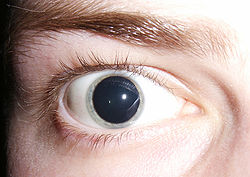 При организации педагогической профилактики среди детей и подростков необходимо учитывать следующие факторы:
Дети и подростки уже могут иметь опыт употребления тех или иных ПАВ, у них, возможно, уже сформировано своё отношение к проблеме, нередко расходящееся с оценками и взглядами, которые представляет педагог.Для подростков большое значение имеет общение со сверстниками, взаимодействия с группой, её мнение и оценки. Мнение и оценки учителя, родителей зачастую оказываются менее значимыми.Дети, а особенно подростки часто с недоверием относятся к информации о различных аспектах злоупотребления ПАВ, которую они получают от взрослых–педагогов, родителей. Подростки считают, что взгляды взрослых устарели, не соответствуют действительности, взрослые многое преувеличивают и т.д.Традиционно при объяснении опасности злоупотребления ПАВ основной акцент делается на негативных последствиях знакомства с одурманивающими веществами для здоровья. Между тем личностная ценность здоровья у детей и подростков ещё недостаточно сформирована. Далеко не все они (в силу возрастных особенностей) осознают здоровье как обязательное условие для достижения жизненного успеха, самореализации, могут прогнозировать возможные последствия своего поведения для здоровья.В связи с этим рекомендуется:
Избегать навязывания учащимся готовых оценок и норм, связанных с аспектами проблемы употребления курительных смесей. Основное внимание следует уделить созданию условий, стимулирующих активный обмен мнениями между детьми и подростками, обсуждению и анализу различных позиций в отношении проблемы. Задача педагога в этом случае не оценивать высказывания учащихся как правильные и неправильные, а неявно руководить дискуссией, обращая внимание детей и подростков на значимые обстоятельства и факты.Использовать формы и методы, обеспечивающие самим детям и подросткам роль ведущих, организаторов работы. Профилактическая информация, представленная сверстниками, будет иметь более действенный эффект, чем сведения, представленные педагогом. К тому же роль ведущих, организаторов работы позволяет удовлетворить одну из основных потребностей – чувствовать себя взрослым и проявить себя в социально значимой деятельности.Основной акцент при объяснении подросткам негативных последствий злоупотребления курительными смесями следует делать на обсуждении того, как отразится возможное приобщение к данным веществам на наиболее значимых для них факторах: внешности, спортивных достижениях, взаимоотношениях с окружающими и т.д., какие ограничения при выборе профессии могут возникнуть.В целях профилактики потребления курительных смесей рекомендуется регулярно проводить родительские собрания, на которых доводить до сведения родителей  информацию о вреде потребления данных веществ. Педагоги обязаны информировать органы внутренних дел о каждом факте потребления таких смесей. 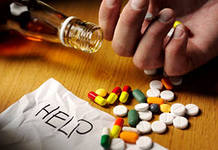 Администрация г. Кемерово Управление образованияМБОУ «Центр диагностики и консультирования»Отдел охраны здоровья и социальной адаптацииПрофилактика употребления курительных смесейПамятка для педагогов по профилактике употребления курительных смесей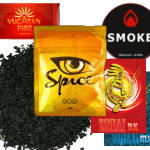       Кемерово 2013